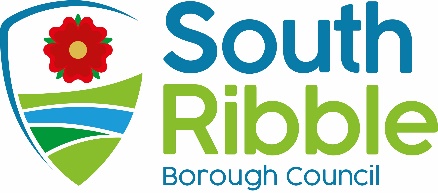 Internal Audit Annual Report and Opinion 2022-23Purpose of the ReportThe purpose of this report is to summarise the work undertaken by the Internal Audit Service during 2022/2023 and to give an opinion as required by the Public Sector Internal Audit Standards (PSIAS) on the adequacy and effectiveness of the Council’s framework of governance, risk management and control. The report also includes the results of the Quality Assurance and Improvement Programme.Corporate prioritiesThe report relates to the following corporate priorities: (Please bold one)Background to the reportThe Head of Audit and Risk is responsible for the delivery of an Annual Internal Audit Report and Opinion that can be used by the council to inform its Annual Governance Statement.   The attached report complies with the requirements of the PSIAS. It includes details of the coverage of work undertaken, a summary of the work that has been carried out that supports the opinion. It sets out any qualifications to the opinion, together with reasons for those qualifications, discloses any impairments or restrictions in scope  It also states whether the work has been undertaken in conformance with PSIAS, the results of any Quality Assurance Improvement Programme (QAIP), summary of actual performance against targets/measures and any issues that are considered relevant to the preparation of the AGS.Climate change and air qualityThe work noted in this report does not impact the climate change and sustainability targets of the Councils Green Agenda and all environmental considerations are in place. Equality and diversityThe are no equality implications or considerations contained within this report. RiskThe primary role of the Audit and Risk Service is to provide assurance or otherwise that the council is effectively managing its risk and to provide support to all Directorates in relation to risk and control. Comments of the Statutory Finance OfficerNo comment. Comments of the Monitoring OfficerNo comment.  Background documents There are no background papers to this report.  Appendices Appendix A – Internal Audit Annual Report and OpinionAppendix B  - Summary of Internal Audit Work 2022-23Appendix C – Internal Audit Performance Indicators 2022-23Appendix D – Internal Audit Review of Water Management  (to follow)Appendix E – Internal Audit Review of GDPR – Data RetentionReport ofMeetingDateHead of Audit and RiskGovernance CommitteeTuesday, 23 May 2023Is this report confidential?No Is this decision key?NoRecommendationsRecommendationsThe Committee is asked to note the report for the year ended 31.3.2022. The Committee is asked to note the report for the year ended 31.3.2022. Reasons for recommendationsReasons for recommendationsThe completion of an Annual Audit Report and Opinion is a requirement of the Public Sector Internal Audit Standards. What reasons justify the decision?The completion of an Annual Audit Report and Opinion is a requirement of the Public Sector Internal Audit Standards. What reasons justify the decision?Other options considered and rejectedOther options considered and rejectedNone. None. An exemplary councilThriving communitiesA fair local economy that works for everyoneGood homes, green spaces, healthy placesReport Author:Email:Telephone:Date:Dawn Highton (Head of Audit & Risk)dawn.highton@southribble.gov.uk